                                 
Российская Федерация 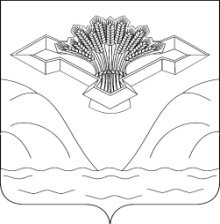 Самарская областьАДМИНИСТРАЦИЯ СЕЛЬСКОГО ПОСЕЛЕНИЯ ТИМОФЕЕВКАМУНИЦИПАЛЬНОГО РАЙОНА СТАВРОПОЛЬСКИЙСАМАРСКОЙ ОБЛАСТИПОСТАНОВЛЕНИЕ           ПРОЕКТО внесении изменений в постановление администрации сельского поселения Тимофеевка муниципального района Ставропольский Самарской области от 09.12.2022 №65 «Об утверждении схемы размещения нестационарных торговых    объектов на территории сельского поселения Тимофеевка муниципального района Ставропольский Самарской области»В соответствии с частью 3 статьи 10 Федерального закона от 28.12.2009 года                   № 381-ФЗ «Об основах государственного регулирования торговой деятельности в Российской Федерации», частью 2 статьи 5 Закона Самарской области от 05.07.2010 года № 76-ГД «О государственном регулировании торговой деятельности на территории Самарской области», руководствуясь Уставом сельского поселения Тимофеевка, администрация сельского поселения Тимофеевка муниципального района Ставропольский Самарской области,ПОСТАНОВЛЯЕТ:Внести изменения в постановление администрации сельского поселения Тимофеевка муниципального района Ставропольский Самарской области от 09.12.2022 №65 «Об утверждении схемы размещения нестационарных торговых    объектов на территории сельского поселения Тимофеевка муниципального района Ставропольский Самарской области», изложив схему размещения нестационарных торговых объектов на территории сельского поселения Тимофеевка муниципального района Ставропольский Самарской области в новой редакции согласно приложению к настоящему постановлению.Опубликовать настоящее постановление  в газете «Ставрополь-на-Волге. Официальное опубликование» и на официальном сайте администрации сельского поселения Тимофеевка муниципального района Ставропольский Самарской области в сети Интернет http://www.timofeevka.stavrsp.ru. Направить заверенную копию настоящего нормативного правового акта и копию утвержденной схемы размещения нестационарных торговых объектов, а также их электронные копии в администрацию муниципального района Ставропольский Самарской области. Контроль  за  выполнением    настоящего   постановления    оставляю   за собой.   Глава сельского поселения Тимофеевка                                                           А.Н.Сорокин                                                                                                                                               Приложение                                         	                                                                                                                                                                                                                                                                к Постановлению администрации                                                                                                                                                                                                                         сельского поселения Тимофеевка                                                                                                                                                                                                                                      муниципального района Ставропольский                                                                                                                                                                                               Самарской области                                                                                                                                                                                                                               от «   »__________ 2023 №______                                                                                                                                                                    СХЕМА                        размещения нестационарных торговых объектов на территории сельского поселения Тимофеевка	муниципального района Ставропольский Самарской области	№п/пАдрес нестационарного торгового объекта (далее - НТО) (при его наличии)
 или адресное обозначение места расположения НТО с указанием границ улиц, дорог, проездов, иных ориентиров (при наличии)Вид договора (договора аренды или договора на размещение НТО), заключенного (заключение которого возможно) в целях расположения НТО Кадастровый номер земельного участка (при его наличии), или координаты характерных точек границ места  размещения НТО или возможного места расположения НТОНомер кадастрового квартала, на территории которого расположен или возможно расположить НТОПлощадь земельного участка или месторасположения НТО,  в здании, строении, сооружении, где расположен или возможно расположить НТО Тип НТОВид НТОСпециализация НТОСтатус места расположения НТОСрок расположения НТОФорма собственности на землю или земельный участок, здание, строение, сооружения, где расположен или возможно расположить НТО, а так же наименование органа, уполномоченного на распоряжение соответствующим имуществом, находящимся в государственной или муниципальной собственностиАссортиментный перечень продовольственных товаровПреференция в соответствии с частью 8.1 статьи 5 Закона Самарской области от 05.07.2010 N 76-ГД "О государственном регулировании торговой деятельности на территории Самарской области"12345678910111213141с.п. Тимофеевка, с. Р-Борковка по Хрящевскому шоссе, участок № 2-ДДоговор на размещение              Координаты, м    X                            Y429756,92             1320175.50429757,74             1320177.95429758,56             1320182.76429755,90             1320183.69429753,59             1320176.63429756.92             1320175.5063:32:120400624 кв.м.павильонНесезонныйНе используетсяЗемельный участок государственная собственность на который не разграничена.администрация муниципального района Ставропольский2с.п. Тимофеевка, с. Р-Борковка напротив улицы № 25, СНТ «Сборщик»Договор на размещениеКоординаты,  м        X                           Y431112,05            1317530.37431112.96            1317531.22431113.69            1317532.07431114.93            1317533.91431116.19            1317536.17431116.61            1317537.04431116.98            1317537.90431117.10            1317538.25431117.23            1317538.65431117.34            1317539.15431117.42            1317539.68431117.46            1317540.20431117.44            1317540.68431117.38            1317541.24431117.20            1317542.51431112.75            1317574.91431106.18            1317574.11431098.67            1317573.20431097.52            1317567.28431096.97            1317564.34431093.48            1317544.92431093.04            1317542.34431092.94            1317541.13431092.91            1317539.84431092.93            1317536.43431093.42            1317528.29431112.05            1317530.3763:32:1204006900 кв.м.павильонНесезонныйНе используетсяЗемельный участок государственная собственность на который не разграничена.администрация муниципального района Ставропольский3с.п. Тимофеевка, с. Р-Борковка  улица Северная участок 18 ЖДоговор на размещение Координаты, м     Х                                   Y431076                     1317530431087                     1317532431089                     1317536431085                     1317551431086                     1317574431069                     1317573431072                     1317557431073                     1317551431076                     131753063:32:1204006581 кв.м.павильонНесезонныйреализация непродовольственных товаровИспользуетсяДоговор № 7 от 06.09.2018 с 06.09.2018 по 06.09.2023 5 лет Земельный участок государственная собственность на который не разграничена.администрация муниципального района Ставропольский4с.п. Тимофеевка, с. Р-Борковка  улица Северная участок 18 ЕДоговор на размещениеКоординаты, м      X                         Y431061,03         1317525,29431063,23         1317578,14431041,93         1317576,45431039,40         1317523,27431061.03         1317525.2963:32:12040061133 кв.м.павильонНесезонныйреализация непродовольственных товаровИспользуетсяДоговор № 7 от 28.07.20225 летЗемельный участок государственная собственность на который не разграничена.администрация муниципального района Ставропольский5с.п. Тимофеевка, с. Р-Борковка  улица Автозаводская, участок № 21Договор на размещениеКоординаты, мX                        Y431136.09         1317534.08431135.54         1317537.03431135.13         1317540.00431130.22         1317539.33431131.04         1317533.32431136.09         1317534.0863:32:120400630 кв.м.павильонНесезонныйНе используетсяЗемельный участок государственная собственность на который не разграничена.администрация муниципального района Ставропольский6с.п. Тимофеевка, СТ Мелиоратор, улица Октябрьская,  участок № 19-БДоговор на размещение  Координаты, м   X                          Y429786.93          1320173.39429789.77          1320180.30429777.41          1320185.40429774.57          1320178.49429786.93          1320173.3963:32:1204006100 кв.м.павильонНесезонныйНе используетсяЗемельный участок государственная собственность на который не разграничена.администрация муниципального района Ставропольский7с.п. Тимофеевка, с. Тимофеевка  улица Строителей, участок № 2-БДоговор на размещение63:32:2601029:516363:32:2601029299 кв.м.павильонНесезонныйНе используетсяЗемельный участок государственная собственность на который не разграничена.администрация муниципального района Ставропольский8с.п. Тимофеевка,СНТ Березка в районе улицы №13 Договор на размещениеКоординаты, м   X                          Y431029.32      1318365.93431024.92      1318394.08431014.44        1318392.44431018.71        1318364.32431029.32        1318365.9363:32:1204006304 кв.м.павильонНесезонныйуниверсальная торговляИспользуетсяДоговор № 6 от 11.04.20225 летЗемельный участок государственная собственность на который не разграничена.администрация муниципального района Ставропольский9Самарская область, Ставропольский район, с.Тимофеевка, ул.Строителей напротив участка №90/1Договор на размещениеКоординаты, м           X                          Y428427.18             1324210.95428426.74            1324213.41428422.80            1324212.68428423.25            1324210.22428427.18            1324210.9563:32:260101310 кв.мпавильонНесезонныйНе используетсяЗемельный участок государственная собственность на который не разграничена.администрация муниципального района Ставропольский10    Самарская область, Ставропольский район, с.Тимофеевка, ул. Строителей, юго-восточнее , участка №1-БДоговор на размещениеКоординаты, м           X                          Y427330.16              1324013.75427330.13             1324017.41427337.88             1324017.47427337.90             1324013.81427330.16             1324013.7563:32:260101528 кв.мпавильонНесезонный реализация продовольственных товаровИспользуетсяДоговор № 8 от 28.07.20225 лет Земельный участок государственная собственность на который не разграничена.администрация муниципального района Ставропольский11    Самарская область, муниципальный район Ставропольский, сельское поселение Тимофеевка, село Русская Борковка, улица Ворошилова, участок №1-ЖДоговор на размещениеКоординаты м    Х                                        Y430336.36                  1319572.58430335.39	1319582.53430325.43                  1319581.55430326.41	1319571.60430336.36                  1319572.5863:32:1204006100 кв.мпавильонНесезонный реализация непродовольственных товаров и продуктов питанияИспользуетсяДоговор № 10 от 12.08.20225 лет Земельный участок государственная собственность на который не разграничена.администрация муниципального района Ставропольский12    Самарская область, муниципальный район Ставропольский, сельское поселение Тимофеевка, село Тимофеевка,улица Строителей,севернее участка 7Б Договор на размещениеКоординаты м       Х	Y428030.83             1324106.22428030.01             1324111.52428022.81             1324110.32428023.67             1324105.04428030.83             1324106.2263:32:260101239 кв.мпавильонНесезонныйреализация продовольственных товаровИспользуется Договор №12 от 25.10.20225 летЗемельный участок государственная собственность на который не разграничена.администрация муниципального района Ставропольский13                                                                                                                                                                                                                                                                                                                                                                                                                                                                                                                                                                                                                                                                                                                                                                                                                                                                                                                                                                                                                                                                                                                                                                                                                                                                                                                                                                                                                                                                                                                                                                                                                                                                                                                                                                                                                                                                                                                                                                                                                                                                                                                                                                                                                                                                                                                                                                                                                                                                                                                                                                                                                                                                                                                                                                                                                                                                                                                                                                                                                                                                                                                                                                                                                                                                                                                                                                                                                                                                                                                                                                                                                                                                                                                                                                                                                                                                                                                                                                                                                                                                                                                                                                                                                                                                                                                                                                                                                                                                                                                                                                                                                                                                                                                                                                                                                                                                                                                                                                                                                                                                                                                                                                                                                                                                                                                                                                                                                                                                                                                                                                                                                                                                                                                                                                                                                                                                                                                                                                                                                                                                                                                                                                                                                                                                                                                                                                                                                                                                                                                                                                                                                                                                                                                                                                                                                                                                                                                                                                                                                                                                                                                                                                                                                                                                                                                                                                                                                                                                                                                                                                                                                                                                                                                                                                                                                                                                                                                                                                                                                                                                                                                                                                                                                                                                                                                                                                                                                                                                                                                                                                                                                                                                                                                                                                                                                                                                                                                                                                                                                                                                                                                                                                                                                                                                                                                                                                                                                                                                                                                                                                                                                                                                                                                                                                                                                                                                                                                                                                                 Самарская область, муниципальный район Ставропольский,сельское поселение Тимофеевка, село Тимофеевка,улица Строителей, южнее участка 7БДоговор на размещениеКоординаты м       Х	Y	427973.34          1324099.58     427972.62           1324104.53    427965.70             1324103.53    427966.41             1324098.58    427973.34             1324099.5863:32:260101235 кв.мкиосксезонныйреализация продовольственных товаровНе используетсяЗемельный участок государственная собственность на который не разграничена.администрация муниципального района Ставропольский14Самарская область, муниципальный район Ставропольский, сельское поселение Тимофеевка, СНТ Берёзка, улица №22,южнее участка №1753Договор на размещениеКоординаты м       Х	Y430947,69          1318887,07430945,55          1318902,27430939,71          1318901,64430941,85          1318886,44430947,69          1318887,0763:32:120400690 кв.м.павильонНесезонныйреализация продовольственных товаровНе используетсяЗемельный участок государственная собственность на который не разграничена.администрация муниципального района Ставропольский